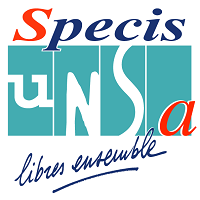 Pourquoi ce kit ? Les ordonnances Macron du 22/09/2017 ont initié une importante réforme du Code du travail. L’un des axes principaux de ces transformations est constitué par la fusion des instances représentatives du personnel, avec la création du Comité social et économique (CSE). Ce kit est composé de l’ensemble des modèles/trames (courriers, affichages, modèle de protocole préélectoral…) nécessaires à l’organisation des élections du CSE, et des calendriers synthétiques permettant d’avoir une vue d’ensemble sur le processus électoral et sa mise en œuvre dans le temps. Etapes clés de l’organisation des élections professionnelles du CSE Négociation préalable d’un accord d’entreprise sur la mise en place du CSE central et des CSE d’établissements La loi prévoit que les structures comportant au moins 2 établissements distincts ont l’obligation de négocier un accord préalable à la mise en œuvre des élections afin notamment de définir le nombre et le périmètre des établissements (L2313-2 Code du travail). Cet accord est également nécessaire si vous souhaitez renforcer votre dialogue social en mettant en place des représentants de proximité. Avant le CSE :Depuis le 1er janvier 2018 et avec le CSE *Protocole d’accord pré-électoral** Décision unilatérale de l’employeurLien vers « Trame d’accord d’entreprise » et « Fiche pratique sur la mise en place du CSE »Calendrier du processus électoral du CSE à l’initiative de l’employeur  Ce calendrier doit être adapté à chaque situation particulière. A chaque étape, vous pouvez trouver le cas échéant, les modèles correspondant (cf. modèle A)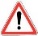 Listes des modèles composant le kitA - Modèle de Note d’information du personnel pour l’organisation des élections du CSE	7B - Modèle de courrier d’invitation des organisations syndicales représentatives	8C - Modèle d’Affichage dans l’entreprise à destination des organisations syndicales représentatives dans l’entreprise	9D - Trame de protocole préélectoral de l’élection du CSE	10E - Modèle de Note d’information à l’issue de la négociation du protocole préélectoral	15F - Modèle de courrier aux salariés mis à disposition remplissant la condition d’électorat	16G- Modèle d’affichage de la liste électorale	18H - PV d’élections	20I - PV de carence	20J - Modèle de Note d’Information du personnel sur l’organisation d’un second tour de scrutin	21K- Modèle de Note d’appel à candidatures pour le second tour du scrutin	22L - Modèle de Note d’Information des résultats de l’élection	23			Etape 1 : J-90	A - Modèle de Note d’information du personnel pour l’organisation des élections du CSE NOTE A l’ATTENTION DU PERSONNELDate : le <à préciser>Objet : Elections du Comité Economique et Social (CSE)Conformément à l’article L. 2314-4 du Code du travail, nous vous informons de l’organisation des élections des membres du Comité Economique et Social (ci-après dénommé « CSE »). L’effectif de la structure <Nom de l’entreprise> étant de <à préciser> salariés, le nombre de membres du CSE, à élire est le suivant : <à préciser>  titulaires et <à préciser> suppléants À cet effet, les organisations syndicales sont invitées à une réunion ayant pour objet la négociation du protocole d'accord préélectoral.Cette réunion se tiendra le <date à préciser>, à <heure à préciser>, à <lieu à préciser>.La date envisagée pour le premier tour des élections est le <date à préciser>, de <créneau horaire à préciser>, à <lieu à préciser>.[A ajouter, le cas échéant : Dans les structures de 11 à 20 salariés ETP, si aucun candidat ne nous fait part de sa volonté de présenter sa candidature à cette élection dans un délai de 30 jours à compter de la publication de la présente note, la Direction se réserve le droit d’établir un PV de carence conformément à l’article L2314-5 du Code du travail.]<Nom, prénom du représentant de l’employeur, qualité, signature>B - Modèle de courrier d’invitation des organisations syndicales représentatives ()Nom de la structure Adresse Contact <Nom de l’organisation syndicale><Adresse>Le <date à préciser> Par courrier <OU> Par lettre remise en main propre contre déchargeObjet : Élections du Comité Economique et Social (CSE)Madame, Monsieur,La mise en place du Comité Economique et Social (ci-après dénommé « CSE ») doit être organisée dans notre structure. La date envisagée pour le premier tour est le <date à préciser>, de <créneau horaire à préciser>, à <lieu à préciser à préciser>.Conformément à l’article L2314-5 du Code du travail, nous vous invitons à venir négocier le protocole d'accord préélectoral le <date à préciser>, à <heure à préciser>, à <Lieu de la réunion>.L’effectif de la structure <Nom de l’entreprise> étant de <à préciser> salariés, le nombre de membres du CSE, à élire est le suivant :<à préciser>  titulaires et <à préciser> suppléants Nous vous invitons également à établir la liste de vos candidats, et à prendre contact avec la direction, en vue de la négociation du protocole d'accord préélectoral.Veuillez agréer, Madame, Monsieur, l'expression de notre considération distinguée.<Nom, prénom du représentant de l’employeur, qualité, signature>C - Modèle d’Affichage dans l’entreprise à destination des organisations syndicales représentatives dans l’entrepriseNOTE DE LA DIRECTION AUX ORGANISATIONS SYNDICALES DE L’ENTREPRISE
visées à l’article L. 2314-5, alinéas 1 et 2 du Code du travailDate : le <à préciser>Objet : Élections du Comité Economique et Social (CSE)La mise en place de l'institution du Comité Economique et Social (ci-après dénommé « CSE ») doit être organisée dans l’entreprise.La date envisagée pour le premier tour est le <date à préciser>, de <créneau horaire à préciser>, à <lieu à préciser à préciser>.Les organisations syndicales qui satisfont aux critères de respect des valeurs républicaines et d'indépendance, légalement constituées depuis au moins deux ans et dont le champ professionnel et géographique couvre l'entreprise sont invitées à venir négocier le protocole d'accord préélectoral le <date à préciser>, à <heure à préciser>, à <Lieu de la réunion>.L’effectif de la structure <Nom de l’entreprise> étant de <à préciser> salariés, le nombre de  membres du CSE, à élire est le suivant : <à préciser>  titulaires et <à préciser> suppléants Nous vous invitons également à établir la liste de vos candidats, et à prendre contact avec la direction, en vue de la négociation du protocole d'accord préélectoral.<Nom, prénom du représentant de l’employeur, qualité, signature>Etape 2 : J-75D - Trame de protocole préélectoral de l’élection du CSETrame à adapter en fonction de la particularité de votre structure et du fruit de la négociation avec les organisations syndicales représentatives. 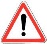 PROTOCOLE PREELECTORAL DE L’ELECTION DU CSE DU _______Préambule Rappeler le contexte de la représentation du personnel dans la structure, les nouvelles règles liées aux ordonnances Macron, qui transforment les institutions représentatives du personnel : ___________________________________________________________________________________________________________Article 1 : Date des élections des membres du Comité Economique et social(CSE) Des élections des membres du Comité social et économique (ci-après dénommé CSE) se dérouleront le_______ pour le premier tour et le ________ pour le second tour éventuel dans la salle ________.Les heures de vote seront les suivantes- pour le premier collège : de ______heures à ______ heures à _________- pour le deuxième collège : de ______ heures à _______ heures à ______Article 2 : Nombre et répartition des siègesL'effectif est de _____ salariés, qui se répartit comme suit :- ___ ouvriers ;- ___ employés ;- ___ techniciens, agents de maîtrise ;- ___ cadres.En conséquence, le nombre de membres à élire est de ____ titulaires et de ____ suppléants.Dans les structures de 25 salariés ETP et plus : Article 3 - Liste électoraleLa liste des salariés électeurs et éligibles par collège sera affichée avant le _________ sur les panneaux réservés à la direction.Les contestations qui pourraient naître à la suite de cet affichage devront être adressées dans les trois jours suivant cette date.Article 4 - Conditions d’électorat et d’éligibilitéSont électeurs les salariés qui, à la date du 1er tour de scrutin :ont 16 ans révolus ; ont au moins 3 mois d’ancienneté dans l'entreprise ; ne sont pas privés des droits civiques.Sont éligibles les électeurs qui, à la date du 1er tour de scrutin :ont 18 ans révolus ; ont au moins 12 mois d’ancienneté dans l'entreprise ;ne sont pas parents du chef d'entreprise ;ne pas avoir été déchu de ses fonctions syndicales.Un salarié ne peut se présenter que dans son collège.Le nombre de mandats successifs est limité à trois, conformément à l’article L2314-33 du Code du travail, pour les structures de plus de 50 salariés. [Pour les structures entre 50 et 300 salariés, il est possible de déroger à cette règle dans cet accord.]Article 5 - Liste de candidatsIl est rappelé que seules les organisations syndicales représentatives sont en droit de présenter des listes de candidats au premier tour.Chaque liste ne peut comporter plus de noms que de sièges à pourvoir. Les listes incomplètes sont admises.Les listes, établies par collège en distinguant titulaires et suppléants, devront être déposées avant le ______ pour le 1er tour et avant le _________ pour le 2nd tour éventuel.Elles seront ensuite affichées sur les panneaux prévus à cet effet.Il est rappelé expressément que les listes de candidats doivent se conformer aux obligations de représentation équilibrée entre les hommes et les femmes conformément à l’article L 2314-24-1 du Code du travail.Le second tour n'a lieu que dans les situations suivantes, appréciées collège par collège :les syndicats n'ont pas présenté de liste ;les sièges n'ont pas tous été pourvus ;le quorum n'a pas été atteint.Pour le deuxième tour, toutes les listes sont acceptées. Des candidats individuels peuvent se présenter.Les candidatures présentées au premier tour seront considérées comme maintenues au second tour, sauf si les organisations syndicales déposent de nouvelles listes avant la date limite.Article 6 – Durée des mandatsLes membres du CSE sont élus pour __ ans.Article 7 - Campagne électorale - Propagande électorale des candidatsLes organisations syndicales assureront leur propagande électorale dans le cadre des dispositions relatives à l'exercice du droit syndical dans l'entreprise : affichage, distribution de tracts, réunions, etc.Les professions de foi, destinées à être adressées aux salariés concernés par le vote par correspondance, devront être remises à la direction avant le _____ pour le premier tour et avant le ____ pour le second tour. Chaque candidat ou organisation syndicale est responsable de la reproduction de sa propagande électorale et devra remettre à la direction un nombre suffisant de professions de foi par liste.Article 8 -  Déroulement du scrutinLes deux tours se déroulent dans les mêmes conditions.Lorsqu’il y a plusieurs collèges : Dans chaque collège, il y a deux votes séparés, l'un pour les titulaires et l'autre pour les suppléants.Election des titulaires : bulletins et enveloppes de couleur _______Election des suppléants : bulletins2 et enveloppes de couleur _______Un isoloir est aménagé dans la salle de vote. Le passage par cet isoloir est obligatoire.Article 8.1 - Vote par correspondance Les salariés absents de l'entreprise à la date du scrutin pour quelle que cause que ce soit pourront, s'ils le souhaitent, voter par correspondance. Les intéressés devront faire savoir à leur supérieur hiérarchique leur intention de voter par correspondance avant le ______.Les salariés devant voter par correspondance recevront, au plus tard ___ jours avant chaque tour de scrutin : -  	les bulletins de vote des candidats titulaires et suppléants des différentes listes de leur collège électoral et les enveloppes correspondantes destinées à recevoir les bulletins ;- 	 les professions de foi des organisations syndicales qui auront été remises à la direction dans les conditions prévues par le présent protocole ;- 	 une note explicative relative aux modalités du vote par correspondance. Cette note explicative sera annexée au présent protocole préélectoral ;-	 une grande enveloppe d'expédition timbrée à l’adresse de l’entreprise.L'enveloppe d'expédition doit mentionner, au verso, les noms et prénoms de l'électeur ainsi que le collège électoral auquel il appartient. L'électeur doit obligatoirement apposer à cet endroit sa signature. Les enveloppes intérieures ne doivent, à peine de nullité du vote, porter aucun signe distinctif.Les votes par correspondance ne seront recevables que jusqu'à la dernière heure utile de réception du courrier postal.Article 8.2 Vote électroniqueLe vote électronique ne peut être mis en place que suite à la signature d’un accord d’entreprise ou de groupe.Les négociateurs devront garantir l'anonymat et la confidentialité du vote, la transparence et la sécurité des systèmes informatiques qui y sont dédiés.Si un accord a bien été conclu, le protocole d’accord préélectoral devra y faire référence et précisera en annexe la description détaillée du système retenu et le déroulement des opérations électorales.Article 9 - Composition et mission des bureaux de vote Un bureau de vote est mis en place pour chaque collège électoral. Il sera composé de trois électeurs appartenant obligatoirement au collège concerné : - 	un président : 			;-	 un secrétaire : 			; - 	un assesseur : 			.Le bureau de vote est chargé de contrôler le déroulement des opérations électorales. Il s'assure de la régularité, du secret du vote, procède au dépouillement des votes après clôture du scrutin par son président et proclame les résultats.La direction fournit à chaque bureau de vote les listes d'émargement et un exemplaire du présent protocole d'accord préélectoral.Un représentant de chaque liste de candidats, membre du personnel, peut assister aux opérations électorales. Le temps passé par ces observateurs au déroulement des élections est rémunéré comme temps de travail.La direction de l'entreprise peut désigner un représentant de son choix qui sera chargé d'assister aux opérations électorales.Article 10 - Dépouillement – Procès-verbauxSont à considérer comme nuls les bulletins comportant :des signes de reconnaissance ou des mentions injurieuses pour les candidats :un ordre des candidats modifié ;des noms ajoutés ;des enveloppes « titulaires » dans l'urne « suppléants » et réciproquement ;deux listes différentes dans une même enveloppe.Les bulletins raturés ne sont pas nuls. La détermination de l’ordre des candidats sera alors prise en compte selon les dispositions légales. Si, dans l'enveloppe, il y a deux listes identiques, une seule est prise en compte.Les résultats du premier tour devront impérativement être dépouillés même si le quorum n'a pas été atteint. Le dépouillement a lieu immédiatement après la fin du scrutin.Un procès-verbal est établi, faisant état :des incidents de vote ; des résultats.II est signé par les membres du bureau de vote.Les résultats seront affichés et communiqués à l'Inspecteur du Travail.Article 11 : Affichage du protocole d’accord préélectoralLe présent protocole d’accord préélectoral sera affiché dans les locaux de travail dès sa signature.Article 12 - Durée et publicité du protocole d'accordLe présent protocole est valable pour toute élection à venir. Toutefois, il peut être dénoncé dans un délai de _____ mois avant l'expiration du mandat.Il sera établi en autant d'exemplaires originaux que de parties à la négociation. Si le protocole contient une modification du nombre ou de la composition des collèges électoraux : un exemplaire original sera transmis par la direction à l'inspection du travail du siège de l'entreprise.Fait à _____________, le ______________.Signature du représentant de l’entreprise                                   Signature des représentantsE - Modèle de Note d’information à l’issue de la négociation du protocole préélectoral ()NOTE AU PERSONNEL ET AUX ORGANISATIONS SYNDICALESDate : le <à préciser>Objet : Elections du Comité Economique et Social (CSE)Le personnel sera appelé à élire les membres du Comité Economique et Social (CSE), le <à préciser> de <créneau horaire à préciser>, à <lieu à préciser>.Collège « Ouvriers et employés » -	Titulaire(s) : <nombre à préciser>-	Suppléant(s) : <nombre à préciser>Collège « Ingénieurs et cadres » -	Titulaire(s) : <nombre à préciser>-	Suppléant(s) : <nombre à préciser>Un vote par correspondance sera organisé pour les électeurs absents le jour du scrutin.En vue de ces élections, les organisations syndicales représentatives dans l'entreprise sont priées de déposer la liste de leurs candidats à la Direction du personnel au plus tard le <à préciser>, à <heure à préciser>.En l'absence de candidature syndicale ou si le quorum n'était pas atteint, un second tour sera organisé le <à préciser>, à <heure à préciser>.Des candidats libres pourraient se présenter à ce second tour et les candidatures seraient admises jusqu'au <à préciser>, à <heure à préciser>.Les listes électorales seront affichées le <à préciser>.<Nom, prénom du représentant de l’employeur, qualité, signature>Etape 3 – Préparation des listes électoralesF - Modèle de courrier aux salariés mis à disposition remplissant la condition d’électorat<Nom/prénom du salarié><Adresse>Le <date à préciser> Objet : Élections du Comité Economique et Social (CSE)Madame, Monsieur,En votre qualité de salarié de < employeur d’origine à préciser>, vous avez été mis à disposition de notre entreprise depuis le <à préciser>.Comme vous le savez, les élections des membres du Comité Economique et social vont être organisées au sein de la structure.Or, vous présentez les conditions requises pour être électeur au sein de notre entreprise, dès lors que vous êtes présent dans ses locaux, que vous y travaillez depuis au moins un an et remplissez une condition de présence de 12 mois continus.Par ailleurs, vous disposez également du droit d'être électeur chez votre employeur d'origine.Conformément aux dispositions de l’article L. 2314-18-1 du Code du travail, il vous appartient de choisir l'entreprise dans laquelle vous souhaitez exercer votre droit de vote, celui-ci ne pouvant être exercé dans les deux entreprises.Par conséquent, nous vous remercions de nous faire part de votre choix, en nous retournant le formulaire ci-joint, dûment complété, dans un délai de <à préciser> jours.Faute de réponse de votre part dans ce délai, nous devrons considérer que vous ne désirez pas être électeur au sein de notre entreprise.Veuillez agréer, Madame, Monsieur, l'expression de notre considération distinguée.<Nom, prénom du représentant de l’employeur, qualité, signature>_________________________________________________________________________________Coupon à détacher / à renvoyer par le salariéDate <à préciser>Nom <à préciser>Prénom <à préciser>Poste <à préciser>En réponse à votre lettre du <à préciser>, et en vue de l'organisation des élections des membres du Comité Economique et social, je vous informe que :Je souhaite exercer mon droit de vote dans votre entreprise : Je souhaite exercer mon droit de vote dans mon entreprise d'origine : Cocher la case correspondante<Nom, prénom du salarié, signature>G- Modèle d’affichage de la liste électoraleNOTE A l’ATTENTION DU PERSONNELDate : le <à préciser>Objet : Elections du Comité Economique et Social (CSE) – Listes électorales La mise en place du Comité Economique et Social (ci-après dénommé « CSE ») est organisée dans l’entreprise.Le premier tour aura lieu le <date à préciser>, de <créneau horaire à préciser>, à <lieu à préciser à préciser>.Ci-après les listes électorales attachées à cette élection en date du  <à préciser>Dans les entreprises de 25 salariés ou moins : Dans les entreprises de plus de 25 salariés :Collège « Ouvriers et employés »Collège « cadres »<Nom, prénom du représentant de l’employeur, qualité, signature>Etape 8 : PV d’élections ou PV de carence du 1er tour Veuillez trouver ci-après les liens pour télécharger les différents CERFA obligatoires : H - PV d’élections ()Élection du Comité Social et Économique – Titulaires : Cerfa n°15822*01 
Élection du Comité Social et Économique – Suppléants : Cerfa n°15823*01 
Exemple de procès-verbal rédigé : Télécharger le document I - PV de carence ()Procès-verbal de carence : Cerfa n°15248*03 Notice explicative :Notice relative au remplissage des procès-verbaux : Notice explicative 
Etape 9 J - Modèle de Note d’Information du personnel sur l’organisation d’un second tour de scrutinNOTE A l’ENSEMBLE DU PERSONNELDate : le <à préciser>Objet : Elections des membres du CSE– organisation d’un second tour de scrutinA l’occasion du premier tour de scrutin en vue de l’élection des membres du comité social et économique dans l’entreprise qui s’est tenu le <à préciser>, le quorum a été atteint mais tous les sièges n’ont pas été pourvus.OUA l’occasion du premier tour de scrutin en vue de l’élection des membres du comité social et économique dans l’entreprise qui s’est tenu le <à préciser>, le quorum n’a pas été atteint.OUA l’occasion du premier tour de scrutin en vue de l’élection des membres du comité social et économique dans l’entreprise qui s’est tenu le <à préciser>, une carence de candidatures a été constatée.En conséquence, un second tour de scrutin sera organisé le <date à préciser>, de <créneau horaire à préciser>, à <lieu à préciser>.Les organisations syndicales et les personnes intéressées peuvent donc présenter leur candidature avant le <à préciser>.<Nom, prénom du représentant de l’employeur, qualité, signature>
K- Modèle de Note d’appel à candidatures pour le second tour du scrutinNOTE A l’ENSEMBLE DU PERSONNELDate : le <à préciser>Objet : Elections des membres du CSE – appel à candidature pour le 2nd tour du scrutinFaisant suite à la note du ....., le quorum n'ayant pas été atteint au premier tour pour ....., un deuxième tour de scrutin aura lieu le ..... dans la salle ..... de ..... heures à ..... heures.Des candidatures libres pourront se présenter en plus des candidatures syndicales.SONT A ELIRE : - Collège « ouvriers et employés »...... titulaires ; ..... suppléants.- Collège « agents de maîtrise et cadres» ..... titulaires ; ..... suppléants.Pour des raisons d'ordre matériel, les candidats sont priés de poser leur candidature par écrit au service du personnel au plus tard le ..... avant ..... heures, en précisant que s'ils entendent se présenter isolément ou se regrouper avec d'autres candidats pour former une liste (qui ne pourra pas comporter plus de noms qu'il n'y a de sièges à pourvoir). Dans ce dernier cas une seule lettre, signée par tous les candidats de la liste, devra être déposée. <Nom, prénom du représentant de l’employeur, qualité, signature>Etape finale : Proclamation des résultats H - PV d’élections () : 
Élection du Comité Social et Économique – Titulaires : Cerfa n°15822*01 Élection du Comité Social et Économique – Suppléants : Cerfa n°15823*01 Exemple de procès-verbal rédigé : Télécharger le document L - Modèle de Note d’Information des résultats de l’élection NOTE A l’ENSEMBLE DU PERSONNELDate : le <à préciser>Objet : Elections des membres du CSE– Proclamation des résultats Suite au 1er tour du ……………………….. (ou) aux deux tours des …………………………… et ……………………………., XX sièges titulaires étaient à pourvoir et XXX sièges suppléants, les candidats élus sont :Elus titulaires : Dans les entreprises de 25 salariés ou moins : Dans les entreprises de plus de 25 salariés :Collège « Ouvriers et employés »Collège « cadres »Elus suppléants : Dans les entreprises de 25 salariés ou moins : Dans les entreprises de plus de 25 salariés :Collège « Ouvriers et employés »Collège « cadres »En cas de carence totale à l’issue du second tour : Aucune liste de candidats, n’ayant été présentée à l’occasion de ce second tour, les bureaux de vote des collèges électoraux ont constaté l’absence de toute candidature et par conséquent l’absence de toute possibilité d’élection d’un ou plusieurs membres du CSE afin d’assurer sa mise en place. Un PV de carence a donc été établi. 			<Nom, prénom du représentant de l’employeur, qualité, signature>Etape 1J-9015 jours minimum entre invitation des syndicats et la date de la 1ère négociationInformation par tout moyen des salariés de l’organisation d’élections professionnelles (Cf. modèle A)+Invitation des syndicats, par courrier ou par tout moyen selon le cas, à négocier le protocole préélectoral et à établir leurs listes des candidats (modèle B) et (modèle C)Attention ! Dans les entreprises de 11 à 20 salariés ETP, la procédure diffère : en cas d’absence de candidature dans les 30 jours suivant l’information au personnel, l’employeur peut ne pas inviter les organisations syndicales à venir négocier le protocole d’accord préélectoral et cesser le processus électoral.Etape 2J-75Première réunion de négociation du protocole d’accord préélectoral (modèle D) avec les syndicats ayant répondu à l’invitationSi aucun syndicat ne se présente à la réunion ou qu’aucun accord n’est trouvé, l’employeur doit fixer lui-même les modalités d’organisation et de déroulement des élections (en réalisant un protocole d’élections).Information au personnel et organisations syndicales sur les modalités de premier tour du scrutin (modèle E)Etape 3Au plus tard 4 jours avant la date du premier tourPréparation (modèle F) et Affichage des listes électorales (modèle G)  à la date fixée par le protocole d’accord préélectoral ou fixée par l’employeurEtape 4Dépôt des listes des candidats par les syndicats à la date limite fixée par le protocole d’accord préélectoral ou fixée par l’employeur + affichage des listes de candidatures Etape 5Envoi par l’entreprise du matériel de vote aux salariés ayant informé la direction qu’ils souhaitent voter par correspondance dans les conditions fixées par le protocole d’accord préélectoral ou fixées par l’employeurEtape 6Mise en place des bureaux de vote dans les conditions fixées par le protocole d’accord préélectoral ou fixées par l’employeurEtape 7Récupération des votes par correspondance dans les conditions fixées par le protocole d’accord préélectoral ou fixées par l’employeurEtape 8Jour JPremier tour des élections professionnelles : monopole des candidatures syndicales- dépouillement et attribution des sièges ;- proclamation des résultats des élections ;- report des résultats sur le PV d’élections (modèle H) ou (modèle I) (à envoyer à l’inspection du travail dans les 15 jours si tous les sièges sont pourvus)Etape 915 jours max entre le 1er et le 2nd tourOrganisation d’un éventuel second tour dans les 15 jours : (si siège(s) vacant(s) suite au 1er tour ou en cas de quorum non atteint)- information du personnel (modèle J)- affichage d’une note d’appel à candidatures avec l’indication de la date et de l’heure du scrutin du 2ème tour (modèle K) - dépôt des listes de candidats (sur listes syndicales ou non syndicales) et affichage par la direction de ces listes  aux dates fixées par le protocole d’accord préélectoral ou fixées par l’employeur;- Mise en œuvre des étapes 5 à 7.Etape 10J + 15 maxSecond tour des élections professionnelles :- dépouillement et attribution des sièges ;- proclamation des résultats des élections ;- report des résultats sur le PV d’élections (modèle H), les bulletins blancs ou nuls (et les enveloppes) doivent être annexés au PV avec une indication sur la cause de nullité ou sur le PV de carence (modèle I). Le PV est à communiquer par tout moyen permettant de conférer date certaine à l’inspection du travail et au CTEP dans les 15 jours + copie des PV aux syndicats qui ont présenté des candidats ainsi qu’à ceux ayant participé à la négociation du protocole d’accord préélectoral dans les meilleurs délais par tout moyen ;- information des salariés par tout moyen des résultats des élections professionnelles (1er et 2nd tour).(modèle L)Si l’élection aboutit à une carence, le processus électoral devra être renouvelé dans X années, suivant la CCN  (si la condition d’effectif est toujours remplie), sauf si un syndicat ou un salarié demande l’organisation de nouvelles électionsSi l’élection aboutit à une carence, le processus électoral devra être renouvelé dans X années, suivant la CCN  (si la condition d’effectif est toujours remplie), sauf si un syndicat ou un salarié demande l’organisation de nouvelles électionsLe personnel est réparti en deux collèges 1er collège : ouvriers et employés2ème collège : techniciens, agents de maîtrise et cadresLes effectifs par collège, en personnes physiques, sont les suivants :1er  collège : _______ salariés dont ___ hommes et________ femmes2ème collège : _______ salariés dont ______ hommes et ______________ femmesLa répartition des sièges est opérée de la manière suivante :1er collège : _______  titulaires et _______ suppléants2ème collège : _______ titulaires et _______ suppléantsLa répartition des sièges est opérée de la manière suivante :1er collège : _______  titulaires et _______ suppléants2ème collège : _______ titulaires et _______ suppléantsNomPrénomDate de naissanceLieu de naissanceDate d’embaucheNomPrénomDate de naissanceLieu de naissanceDate d’embauchePosteNomPrénomDate de naissanceLieu de naissanceDate d’embauchePosteNomPrénomPosteNomPrénomPosteNomPrénomDate de naissanceLieu de naissanceDate d’embauchePosteNomPrénomPosteNomPrénomPosteNomPrénomDate de naissanceLieu de naissanceDate d’embauchePoste